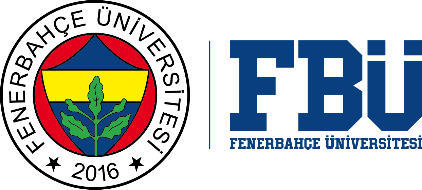 FENERBAHÇE UNIVERSITY GRADUATE SCHOOLDETERMINING THE THESIS TOPIC                                                                                                                                                                          …../…../20…. It has been deemed appropriate for the thesis topic of the student, whose Graduate School registration information is given above, to be determined as suggested below.I kindly request your information.  Thesis AdvisorName Surname: 	Signature:THESIS TITLE IN TURKISH	: THESIS TITLE IN ENGLISH	:  Head of DepartmentName Surname: 	Signature:DETERMINING THE THESIS TOPIC1- TOPIC The importance of the topic selected for the thesis in terms of today or the future, why this topic was chosen should be explained and definitions of concepts related to the topic should be made.2- PURPOSE/IMPORTANCEThe purpose of the thesis, the importance of it, what it will contribute and the hypotheses to be tested in the research should be stated. 3- FIELD, DATA SOURCES, PLACE-TIME, AND SUPPORT Here, it should be explained in which field and how the thesis will be conducted. If it is an applied study, the way in which the thesis will be applied through an example, and which data collection tools will be used for the thesis should be explained. In addition, the place of application should be specified and the place(s) where permission should be obtained for the work should be written. If surveys and other similar studies are required, they should be stated under this heading. The estimated completion time of the thesis will be stated, and if any, where the cost will be financed and whether it will be supported should be mentioned. 4- METHOD AND TECHNIQUESThe stages the thesis will consist of should be stated. Which techniques will be used for the theoretical or applied stages, and which sampling technique will be used to select the sample and how the data will be evaluated (with which techniques) should be mentioned.5- WORK DRAFT PLANHeadings and subheadings related to the subject should be specified. In short, the "TABLE OF CONTENTS" section should be prepared.SOURCES AND APPENDECIESThe open identity of the works, such as books, articles, etc., which resources will be used should be specified. STUDENT INFORMATIONSTUDENT INFORMATIONName SurnameStudent IDName of DepartmentName of ProgramLevel of Program          Master’s (Thesis)                 DoctorateSUGGESTED THESIS TOPIC                         :